SOLICITUD DE MATRÍCULA DE BLOQUE COMÚN  PIRAGÜISMO, CURSO 2021-2022DATOS DEL ALUMNO O ALUMNADATOS DE LOS PADRES O TUTORES  ( PARA MENORES DE EDAD)Autorizo al centro para que pueda informar a mis padres o tutores de mis notas. SÍ          NO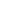 Autorizo al centro para que pueda grabarme en actividades propias del centro.  SÍ            NO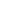 MÓDULOS EN LOS QUE SE MATRÍCULASe adjunta a la matrícula:Fotocopia del DNI.Título o certificado que acredite la superación del TD1 o Ciclo Inicial de Grado Medio en Piragüismo.Certificado de tener superada y vigente la prueba específica de acceso, Prueba RAE-PIPR213, o en su defecto certificado de tener acreditada la UC 0511_2 del PEAC AFD161_2 Guía en aguas bravas, que convalida esta prueba.Entregar este documento y la documentación que les acompaña, en conserjería del CPIFP Pirámide(Carretera Cuarte, s/n 22004 Huesca),, en horario de 9 a 14 horas, en días laborables, o bien enviarlo online a través del correo administracion.academica@fppiramide.com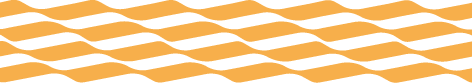 APELLIDOS NOMBREFECHA NACIMIENTO LUGAR DE NACIMIENTO  NACIONALIDADDIRECCIÓN TELÉFONOS Y MAIL.APELLIDOSNOMBREDNI-NIFDIRECCION TELÉFONO 1TELÉFONO 2MAIL.CICLO INICIAL DE GRADO MEDIO, TD 1MED-C101: Bases del comportamiento deportivo. 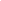 MED-C102: Primeros auxilios.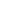 MED-C103: Actividad física adaptada y discapacidad. 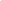 MED-C104: Organización deportiva. 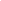 CICLO FINAL DE GRADO MEDIO, TD 2MED-C201: Bases del aprendizaje deportivo.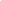 MED-C202: Bases del entrenamiento deportivo.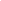 MED-C203: Deporte adaptado y discapacidad.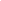 MED-C204: Organización y legislación deportiva.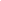 MED-C205: Género y deporte.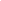 